  Ark Byron Primary Academy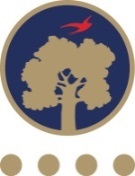 Job Description: Inclusion Lead & SENCo 
Reporting to:	School PrincipalStart date: 		Late Autumn 2019 or January 2020Salary:	Ark MPS (Inner London) £30,406.00 - £41, 381.00)/UPS (£46,272.00 - £50, 523.00)The RoleTo lead, develop and support inclusive practice for pupils with additional learning needs in school at Ark Byron Primary Academy.  To ensure pupils’ learning needs are addressed in the most effective way and, where appropriate, that they make rapid progress in line with the school expectations.Key ResponsibilitiesTo coordinate the strategic direction and development of inclusive provision across the school so that all pupils with a range of additional needs are well supportedMonitor the impact of teaching and learning activities on the progress made by pupils identified as having specific needsLiaise with other schools to ensure continuity of support and learning when transferring pupils to the academyLiaise with parents of pupils with SEND to ensure that they are involved in the process of planning and reviewing provisionTo oversee and ensure quality provision for children with SEND, LAC, EAL, G&T and liaise with staff and appropriate agenciesSupport the development of high achieving classrooms, which supports and fosters the achievement of pupils with additional learning needsPlay a leading role in maintaining/establishing the whole academy’s culture and ethos and providing strategies to support pupils with additional learning needsTo meet the academy’s demanding expectations in the area of behaviour for learningTo build and line manage the Inclusion TeamHelping to maintain/establish discipline across the whole academyContribute to the effective working of the academyOutcomes and ActivitiesLeading InclusionDevelop strategies to ensure early identification of pupils with additional needsIdentify and adopt effective teaching approaches for pupils with special and additional needsMonitor teaching and learning activities, to meet the needs of all pupilsEstablish and disseminate strategies that support all staff in their work with pupilsIdentify the training needs of staff and organise/coordinate INSET and CPD in SEND, EAL, behaviour or otherDevelop staff support at all levels to ensure they have the best training to fulfil their rolesIn consultation with the Principal, deploy staff to ensure both best coverage of pupils and that individual needs are met.Support the Principal to undertake the main professional duties of a SENCo as set out in the Ark schools pay and conditions of service documentOversee and monitor the quality of provision mappingTeaching and LearningInfluence whole school teaching and learning policy to ensure aspects of inclusive teachingTo provide cover for teachers and teach engaging and effective lessons within teams and support the notion that all teachers are also learnersUse regular, measurable and significant assessments to monitor progress and set targetsRespond accordingly to such monitoringIdentify and lead support groups for pupils with specific needs, e.g. ASD, Speech, Language and Communication, SEMH, etc.Ensure that all pupils achieve at Chronological age level or, if well below level, make significant and continuing progress towards achieving a levelCollect and interpret specialist assessment data gathered on pupils and use to inform practiceSupport developments and initiatives to improve standards in English and mathematics as well as access to the wider curriculumMaintain regular and productive communication with parentsEnsure statutory responsibilities for Education, Health and Care Plans and their Annual Review are metUndertake other various responsibilities as directed by the PrincipalPerson Specification: Inclusion Lead & SENCoQualification CriteriaQualified degree level and aboveQualified to teach in the UK and undertaken specific SENCo training – or be willing to do soRight to work in the UKKnowledge, Skills and ExperienceExperience of identifying, monitoring, evaluating and providing effective strategies for pupils with SEND, EAL and high attaining pupilsExperience of raising attainment for pupils with SENDExperience of leading or working with effective intervention programmes to improve outcomes for pupils with particular learning needsBehavioursLeadership and ManagementExperience of having built successful working relationships with diverse groups of staff (ideally across a multi-sited, complex organisation)Excellent interpersonal skills and the ability to maintain the right balance of support and challenge to staffStrong team player and manager skillsAbility to act as a role model to staff and studentsAbility to be resilient, maintain motivation and commitment to driving up standards of workVision aligned with ARK’s high aspirations, high expectation of self and othersCommitment to the safeguarding and welfare of all pupilsSpecific skillsExcellent SEND teaching skillsExcellent behaviour management, with clear boundaries, sanctions, rewards and praise.Other Commitment to equality of opportunity and the safeguarding and welfare of all pupilsWillingness to undertake trainingThis post is subject to an enhanced DBS disclosure.Ark is committed to safeguarding and promoting the welfare of children and young people in our academies.  In order to meet this responsibility, we follow a rigorous selection process.  Any omissions or discrepancies in employment history will be explored.